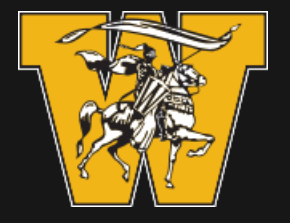 AF Palmer Elementary 2019-2020 GoalsMove 88 students from below average to average or above average range as determined by AIMSWeb. Current reality- 321/545= 58.9%Achieve at least a 95% participation rate of students in PreK-5 in extracurricular activities by involving 195 additional students in activities outside of the school day. Collective Commitments:Everyone can learn and grow at ambitious levels. Each day we strive to provide a healthy, safe and secure environment.We pursue excellence and are mutually accountable.High performance requires a culture of collaboration and empowerment.We embrace inquiry, creativity and innovation to continuously improve.We value and welcome diversity, treating all fairly and equitably.All learners deserve opportunities to explore and pursue their preferred future.Building and maintaining partnerships is essential.We act with integrity and treat all with compassion and respect.  